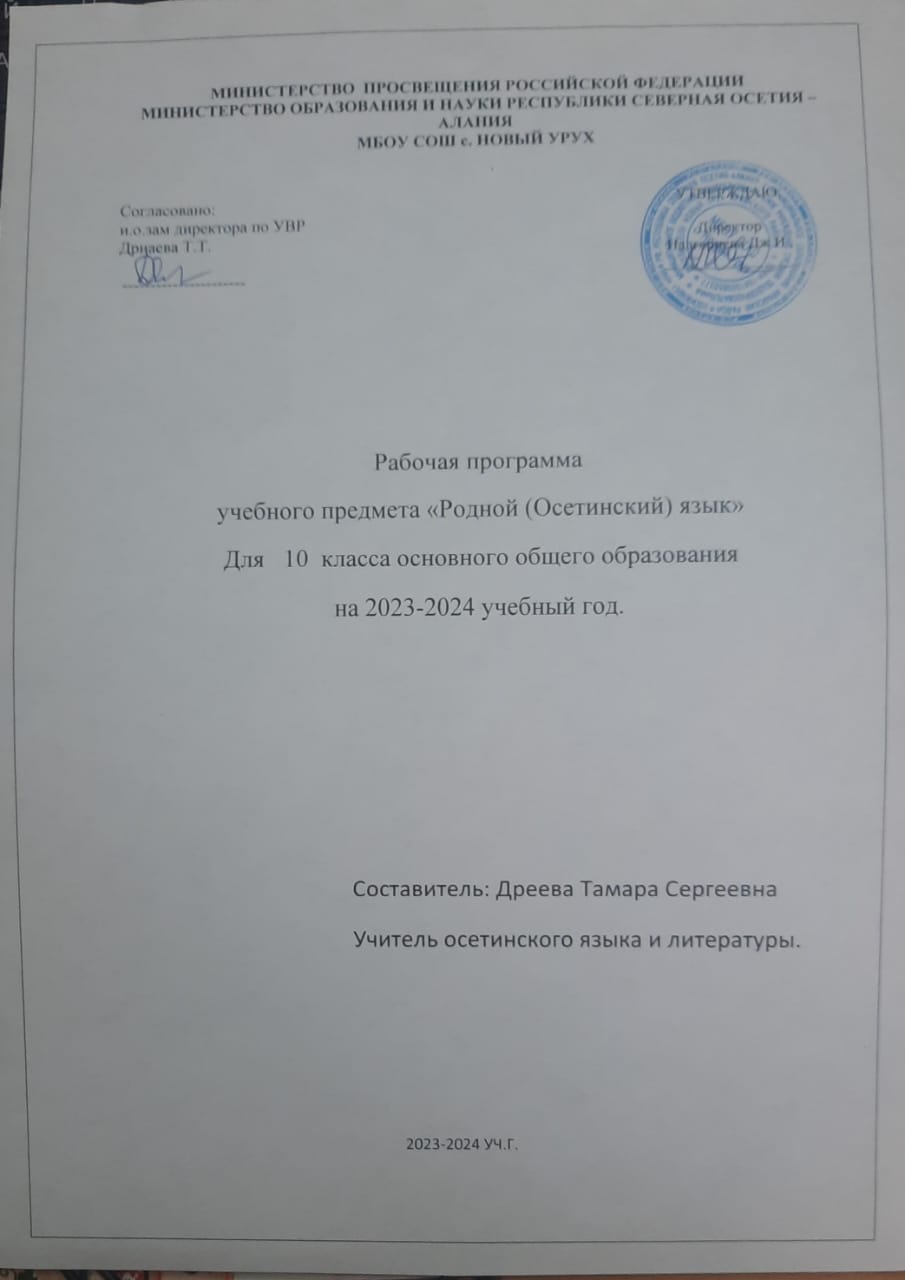 ПОЯСНИТЕЛЬНАЯ ЗАПИСКАОБЩАЯ ХАРАКТЕРИСТИКА УЧЕБНОГО ПРЕДМЕТА «РОДНОЙ (ОСЕТИНСКИЙ) ЯЗЫК»Федеральная рабочая программа по учебному предмету «Родной (осетинский) язык» (предметная область «Родной язык и родная литература») (далее соответственно - программа по родному (осетинскому) языку, родной (осетинский) язык) разработана для обучающихся, владеющих родным (осетинским) языком, и включает пояснительную записку, содержание обучения, планируемые результаты освоения программы по родному (осетинскому) языку.Программа по родному (осетинскому) языку на уровне среднего общего образования преемственна с программой по родному (осетинскому) языку на уровне основного общего образования и опирается на уже усвоенные сведения о родном (осетинском) языке и сформированные коммуникативные навыки, направлена на расширение, углубление и систематизацию теоретического материала как базы развития практических навыков. Программа по родному (осетинскому) языку имеет содержательные связи с учебным предметом «Родная (осетинская) литература».Изучение родного (осетинского) языка позволяет обучающимся уяснить национально-культурную специфику осетинского языка, обеспечивает овладение нормами осетинского речевого этикета в различных сферах общения.ЦЕЛИ ИЗУЧЕНИЯ УЧЕБНОГО ПРЕДМЕТА «РОДНОЙ (ОСЕТИНСКИЙ) ЯЗЫК»воспитание интереса к родному (осетинскому) языку, сознательного и уважительного отношения к языку как к духовному наследию народа и средству общения, ответственности за языковую культуру как национальную ценность;совершенствование видов речевой деятельности, коммуникативных умений и культуры речи на осетинском языке;расширение знаний о специфике осетинского языка, основных языковых единицах в соответствии с разделами науки о языке;формирование российской гражданской идентичности в поликультурном и многоконфессиональном обществе.МЕСТО УЧЕБНОГО ПРЕДМЕТА «РОДНОЙ (ОСЕТИНСКИЙ) ЯЗЫК» В УЧЕБНОМ ПЛАНЕОбщее число часов, рекомендованных для изучения родного (осетинского) языка в 10 классе - 68 часов (2 часа в неделю). СОДЕРЖАНИЕ УЧЕБНОГО ПРЕДМЕТА «РОДНОЙ (ОСЕТИНСКИЙ) ЯЗЫК» В 10 КЛАССЕ Общие сведения о языке.Понятия: письменная и устная речь, сферы общения, монолог и диалог.Система языка.Фонетика. Графика. Орфоэпия. Орфография.Обобщение, систематизация и углубление ранее приобретённых знаний по фонетике, графике, орфографии и орфоэпии. Связь звуков и букв. Правильное произношение согласных звуков дз, ц, з, с в иронском литературном и дигорском диалектах. Русские согласные и правильное произношение гласных в заимствованных словах. Заимствованные из русского языка буквы в осетинском алфавите и их употребление в осетинском языке. Изменения гласных и согласных звуков в речи. Изменения в гласных и согласных звуках. Особенности ударения в дигорском литературном языке. Правила постановки ударения в осетинском языке.Осетинский алфавит. История осетинского алфавита.Фонетический разбор. Работа с лингвистическими словарями и справочниками.Лексика. Фразеология.Понятие лексики. Связь между словами по содержанию. Лексические средства связи между частями текста (местоимения, лексические повторы, синонимы).Однозначные и многозначные слова.Виды художественно-изобразительных средств. Метафора. Метонимия.Омонимы. Виды омонимов, их различия. Многозначность и омонимия.Синонимы, их отличительные свойства. Виды синонимов (лексические, фразеологические, грамматические). Задачи синонимов в тексте. Антонимы. Языковые и контекстуальные антонимы. Антитеза. Оксюморон.Заимствованные слова. Исконно-осетинские и заимствованные слова. Заимствованные слова в книжной речи. Правильное произношение и написание заимствованных слов.Литературная и диалектная речь. Диалектизмы, их строение и задачи.Специальная лексика. Термины и профессионализмы. Термины в осетинском языке.Устаревшие слова в осетинском языке. Активный и пассивный словарь. Неологизмы в осетинском языке.Лексика книжной и устной речи.Фразеология. Фразеологические синонимы, синонимы и антонимы. Стилистические свойств фразеологических единиц. Фразеологические единицы в книжной и устной речи. Этикетная лексика. Группы этикетных слов. Виды этикетных выражений в осетинской семье.Литературный язык. Стилистика.Понятие литературного языка, его нормы. Кодификация литературного языка.Понятие стиля речи. Стили речи в осетинском языке.Стереотипные языковые приёмы.Эмоционально-экспрессивное значение слов. Место эмоционально-экспрессивных слов в функциональных стилях.Морфемика и словообразование.Морфемика как раздел языкознания. Виды морфем. Стилистические признаки морфем. Виды аффиксов. Разбор слова по составу.Словообразование - раздел языкознания. Способы образования слов. Словообразующие и формообразующие морфемы.Морфология.Части речи в осетинском языке.Имя существительное. Общая характеристика имени существительного (повторение). Грамматические признаки имён существительных. Падежи в осетинском языке, значение. Образование существительных множественного числа в осетинском языке. Синтаксическая роль имени существительного. Морфологический разбор имени существительного. Имя прилагательное. Общая характеристика имени прилагательного (повторение). Грамматические признаки имени прилагательного. Степени сравнения прилагательного. Синтаксическая роль имени прилагательного. Морфологический разбор имени прилагательного.Глагол. Общая характеристика глагола (повторение). Грамматические признаки глагола. Сложные глаголы, сложные и побудительные формы глагола. Неизменяемые и безличные формы глагола. Спряжение глагола. Значения времени и наклонения глагола. Причастие и деепричастие. Причастные и деепричастные обороты. Виды основ глагола. Виды приставок глагола и их функций. Правописание форм глагола. Синтаксическая роль глагола Морфологический разбор глагола.Понятие о служебных частях речи. Виды и лексико- грамматических признаки служебных частей речи.Союзы. Типы союзов по значению. Союзные слова. Указательные слова.Частицы, их классификация по значению. Значения модальных слов.Междометие. Значение междометий в речи. Звукоподражательные слова, их значение.Орфография.Принципы орфографии. Правописание удвоенных согласных. Правописание географических названий. Текст.Работа с текстом: озаглавливание текста, выделение ключевых слов, выписывание из текста слов по заданным параметрам.Составление плана текста. Пересказ и (или) составление текста по плану.Перевод коротких текстов с осетинского языка на русский язык и наоборот.Анализ текста.ПЛАНИРУЕМЫЕ РЕЗУЛЬТАТЫ ОСВОЕНИЯ ПРОГРАММЫ ПО РОДНОМУ (ОСЕТИНСКОМУ) ЯЗЫКУ НА УРОВНЕ СРЕДНЕГО ОБЩЕГО ОБРАЗОВАНИЯВ результате изучения родного (осетинского) языка у обучающегося 10 класса будут сформированы следующие ЛИЧНОСТНЫЕ РЕЗУЛЬТАТЫ:1) гражданского воспитания:сформированность гражданской позиции обучающегося как активного
и ответственного члена российского общества; осознание своих конституционных прав и обязанностей, уважение закона
и правопорядка;принятие традиционных национальных, общечеловеческих гуманистических
и демократических ценностей; готовность противостоять идеологии экстремизма, национализма, ксенофобии, дискриминации по социальным, религиозным, расовым, национальным признакам;готовность вести совместную деятельность в интересах гражданского общества, участвовать в самоуправлении в школе и детско-юношеских организациях; умение взаимодействовать с социальными институтами в соответствии с их функциями и назначением;готовность к гуманитарной и волонтёрской деятельности;2) патриотического воспитания:сформированность российской гражданской идентичности, патриотизма, уважения к своему народу, чувства ответственности перед Родиной, гордости за свой край, свою Родину, свой язык и культуру, прошлое и настоящее многонационального народа России; ценностное отношение к государственным символам, историческому
и природному наследию, памятникам, традициям народов России, достижениям России в науке, искусстве, спорте, технологиях и труде;идейная убеждённость, готовность к служению Отечеству и его защите, ответственность за его судьбу;3) духовно-нравственного воспитания:осознание духовных ценностей российского народа; сформированность нравственного сознания, норм этичного поведения;способность оценивать ситуацию и принимать осознанные решения, ориентируясь на морально-нравственные нормы и ценности;осознание личного вклада в построение устойчивого будущего;ответственное отношение к своим родителям и (или) другим членам семьи, созданию семьи на основе осознанного принятия ценностей семейной жизни в соответствии с традициями народов России;4) эстетического воспитания:эстетическое отношение к миру, включая эстетику быта, научного
и технического творчества, спорта, труда, общественных отношений;способность воспринимать различные виды искусства, традиции и творчество своего и других народов, ощущать эмоциональное воздействие искусства;убеждённость в значимости для личности и общества отечественного
и мирового искусства, этнических культурных традиций и народного, в том числе словесного, творчества;готовность к самовыражению в разных видах искусства, стремление проявлять качества творческой личности, в том числе при выполнении творческих работ
по родному (осетинскому) языку;5) физического воспитания:сформированность здорового и безопасного образа жизни, ответственного отношения к своему здоровью;потребность в физическом совершенствовании, занятиях спортивно-оздоровительной деятельностью;активное неприятие вредных привычек и иных форм причинения вреда физическому и психическому здоровью;6) трудового воспитания:готовность к труду, осознание ценности мастерства, трудолюбие;готовность к активной деятельности технологической и социальной направленности, способность инициировать, планировать и самостоятельно осуществлять такую деятельность, в том числе в процессе изучения родного (осетинского) языка;интерес к различным сферам профессиональной деятельности, в том числе
к деятельности филологов, журналистов, писателей, переводчиков;умение совершать осознанный выбор будущей профессии и реализовывать собственные жизненные планы;готовность и способность к образованию и самообразованию на протяжении всей жизни;7) экологического воспитания:сформированность экологической культуры, понимание влияния социально-экономических процессов на состояние природной и социальной среды, осознание глобального характера экологических проблем;планирование и осуществление действий в окружающей среде на основе знания целей устойчивого развития человечества;активное неприятие действий, приносящих вред окружающей среде;умение прогнозировать неблагоприятные экологические последствия предпринимаемых действий и предотвращать их;расширение опыта деятельности экологической направленности;8) ценности научного познания:сформированность мировоззрения, соответствующего современному уровню развития науки и общественной практики, основанного на диалоге культур, способствующего осознанию своего места в поликультурном мире;совершенствование языковой и читательской культуры как средства взаимодействия между людьми и познания мира;осознание ценности научной деятельности, готовность осуществлять учебно-исследовательскую и проектную деятельность, в том числе по родному (осетинскому) языку, индивидуально и в группе.В процессе достижения личностных результатов освоения обучающимися программы по родному (осетинскому) языку у обучающихся совершенствуется эмоциональный интеллект, предполагающий сформированность:самосознания, включающего способность понимать своё эмоциональное состояние, использовать адекватные языковые средства для выражения своего состояния, видеть направление развития собственной эмоциональной сферы, быть уверенным в себе;саморегулирования, включающего самоконтроль, умение принимать ответственность за своё поведение, способность проявлять гибкость и адаптироваться к эмоциональным изменениям, быть открытым новому;внутренней мотивации, включающей стремление к достижению цели и успеху, оптимизм, инициативность, умение действовать, исходя из своих возможностей;эмпатии, включающей способность сочувствовать и сопереживать, понимать эмоциональное состояние других людей и учитывать его при осуществлении коммуникации;социальных навыков, включающих способность выстраивать отношения
с другими людьми, заботиться о них, проявлять к ним интерес и разрешать конфликты с учётом собственного речевого и читательского опыта.В результате изучения родного (осетинского) языка на уровне среднего общего образования у обучающегося будут сформированы познавательные универсальные учебные действия, коммуникативные универсальные учебные действия, регулятивные универсальные учебные действия, совместная деятельность.У обучающегося будут сформированы следующие базовые логические действия как часть познавательных универсальных учебных действий:самостоятельно формулировать и актуализировать проблему, рассматривать её всесторонне;устанавливать существенный признак или основание для сравнения, классификации и обобщения;определять цели деятельности, задавать параметры и критерии их достижения; выявлять закономерности и противоречия языковых явлений, данных
в наблюдении;вносить коррективы в деятельность, оценивать риски и соответствие результатов целям;развивать креативное мышление при решении жизненных проблем с учётом собственного речевого и читательского опыта.У обучающегося будут сформированы следующие базовые исследовательские действия как часть познавательных универсальных учебных действий:владеть навыками учебно-исследовательской и проектной деятельности, способностью и готовностью к самостоятельному поиску методов решения практических задач, применению различных методов познания;владеть разными видами деятельности по получению нового знания его интерпретации, преобразованию и применению в различных учебных ситуациях, 
в том числе при создании учебных проектов;владеть научной, в том числе лингвистической, терминологией, общенаучными ключевыми понятиями и методами;ставить и формулировать собственные задачи в образовательной деятельности и жизненных ситуациях;выявлять причинно-следственные связи и актуализировать задачу, выдвигать гипотезу ее решения, находить аргументы для доказательства своих утверждений, задавать параметры и критерии решения;анализировать полученные в ходе решения задачи результаты, критически оценивать их достоверность, прогнозировать изменение в новых условиях;давать оценку новым ситуациям, оценивать приобретённый опыт;уметь интегрировать знания из разных предметных областей;выдвигать новые идеи, оригинальные подходы, предлагать альтернативные способы решения проблем.У обучающегося будут сформированы следующие умения работать
с информацией как часть познавательных универсальных учебных действий:владеть навыками получения информации, в том числе лингвистической, 
из источников разных типов, самостоятельно осуществлять поиск, анализ, систематизацию и интерпретацию информации различных видов и форм представления;создавать тексты в различных форматах с учётом назначения информации и её целевой аудитории, выбирая оптимальную форму представления и визуализации;оценивать достоверность, легитимность информации, её соответствие правовым и морально-этическим нормам;использовать средства информационных и коммуникационных технологий
при решении когнитивных, коммуникативных и организационных задач с соблюдением требований эргономики, техники безопасности, гигиены, ресурсосбережения, правовых и этических норм, норм информационной безопасности;владеть навыками защиты личной информации, соблюдать требования информационной безопасности.У обучающегося будут сформированы следующие умения общения как часть коммуникативных универсальных учебных действий:осуществлять коммуникацию во всех сферах жизни;пользоваться невербальными средствами общения, понимать значение социальных знаков, распознавать предпосылки конфликтных ситуаций и смягчать конфликты;владеть различными способами общения и взаимодействия;аргументированно вести диалог, развёрнуто и логично излагать свою точку зрения с использованием языковых средств.У обучающегося будут сформированы следующие умения самоорганизации как части регулятивных универсальных учебных действий:самостоятельно осуществлять познавательную деятельность, выявлять проблемы, ставить и формулировать собственные задачи в образовательной деятельности и жизненных ситуациях;самостоятельно составлять план решения проблемы с учётом имеющихся ресурсов, собственных возможностей и предпочтений;расширять рамки учебного предмета на основе личных предпочтений; делать осознанный выбор, уметь аргументировать его, брать ответственность
за результаты выбора;оценивать приобретённый опыт;стремиться к формированию и проявлению широкой эрудиции в разных областях знания; постоянно повышать свой образовательный и культурный уровень.У обучающегося будут сформированы следующие умения самоконтроля как части регулятивных универсальных учебных действий:давать оценку новым ситуациям, вносить коррективы в деятельность, оценивать соответствие результатов целям;владеть навыками познавательной рефлексии как осознания совершаемых действий и мыслительных процессов, их оснований и результатов;использовать приёмы рефлексии для оценки ситуации, выбора верного решения;уметь оценивать риски и своевременно принимать решение по их снижению.У обучающегося будут сформированы следующие умения принятия себя и других людей как части регулятивных универсальных учебных действий:принимать себя, понимая свои недостатки и достоинства;принимать мотивы и аргументы других людей при анализе результатов деятельности;признавать своё право и право других на ошибки;развивать способность видеть мир с позиции другого человека.У обучающегося будут сформированы следующие умения совместной деятельности:понимать и использовать преимущества командной и индивидуальной работы;выбирать тематику и методы совместных действий с учётом общих интересов и возможностей каждого члена коллектива;принимать цели совместной деятельности, организовывать и координировать действия по их достижению: составлять план действий, распределять роли с учётом мнений участников, обсуждать результаты совместной работы;оценивать качество своего вклада и вклада каждого участника команды
в общий результат по разработанным критериям;предлагать новые проекты, оценивать идеи с позиции новизны, оригинальности, практической значимости;координировать и выполнять работу в условиях реального, виртуального
и комбинированного взаимодействия, в том числе при выполнении проектов
по родному (осетинскому) языку;проявлять творческие способности и воображение, быть инициативным.ПРЕДМЕТНЫЕ РЕЗУЛЬТАТЫК концу 10 класса обучающийся научится: осознавать роль родного (осетинского) языка в жизни общества и отдельного человека;проводить фонетический, морфемный, морфологический разборы;пользоваться различными словарями;соблюдать орфоэпические нормы в речи;определять значения историзмов, архаизмов, неологизмов, характеризовать неологизмы по сфере употребления и стилистической окраске;владеть изобразительно-выразительными средствами осетинского языка;правильно употреблять синонимы, антонимы, омонимы;различать общеупотребительную лексику и лексику, имеющую ограниченную сферу употребления;понимать значения слов и фразеологизмов, правильно употреблять их в речи;иметь представление о словообразующих и формообразующих морфемах;классифицировать части речи по грамматическим признакам (имена существительные, имена прилагательные, глаголы);различать служебные части речи и правильно употреблять в речи;определять междометия и звукоподражательные слова, правильно употреблять их в речи;соблюдать изученные правила орфографии;излагать свои мысли в устной и письменной форме, соблюдать нормы построения текста;выделять главную мысль текста, определять его структуру, составлять план текста;выполнять перевод текста;вести диалог в условиях межкультурной коммуникации. ТЕМАТИЧЕСКОЕ ПЛАНИРОВАНИЕ  10 КЛАСС УЧЕБНО-МЕТОДИЧЕСКОЕ ОБЕСПЕЧЕНИЕ ОБРАЗОВАТЕЛЬНОГО ПРОЦЕССАОБЯЗАТЕЛЬНЫЕ УЧЕБНЫЕ МАТЕРИАЛЫ ДЛЯ УЧЕНИКАЦопанты Р. Ахуыргæнæн чиныг 10 къласæн. – Дзæуджыхъæу: СЕМ, 2021.- 160 ф. ​‌‌​МЕТОДИЧЕСКИЕ МАТЕРИАЛЫ ДЛЯ УЧИТЕЛЯ1. Абаев В.И. Русско-осетинский словарь. М.,  1950.- 624 с.2. Багаев Н.К. Современный осетинский язык . - Ч. 1.- Орджоникидзе, 1969 г.- 488 с.3. Дзодзыккаты З.Б., Джусойты К.Г., Цопанты Р.Г. Нырыккон ирон æвзаг. [Текст]: ахуырадон пособи. Дзæуджыхъæу, 2005. - 291 ф.4. Куыдзойты А.Ф. Текст куыд ныхасы иуæг. [Текст]: //Рухстауӕг, 2019, №2., 21-29 ф.5. Куыдзойты А.Ф. Ирон ныхасы культурӕ. [Текст]: // Ахуыргӕнӕн чиныг уӕлдӕр ахуыргӕнӕндӕтты студенттӕн Дзӕуджыхъӕу: СОГУ, 2014.- 192 ф.6.  Кудзойты А.Ф., Майрæмыхуъаты Ф.А. «Ирон æвзаг амоныны методикæ». Издательско-полиграфический центр Северо-Осетинского государственного университета имени К.Л. Хетагурова 2020.- 187 с. 7. Куыдзойты А.Ф. Текст куыд ныхасы иуæг. [Текст]: //Рухстауӕг, 2019, №2., 21-29 ф.8. Куыдзойты А.Ф. Текст куыд ныхасы иуæг. [Текст]: //Рухстауӕг, 2019, №2., 21-29 ф.9. Майрамукаева Ф.А.  Игровые технологии в обучении осетинскому языку: Учебно-методическое пособие.    СОГУ.- Владикавказ: ФГБОУ ВО «СОГУ имени К.Л. Хетагурова»; ИП Цопанова А.Ю., 2021. – 86 с.10. Майрамукаева Ф.А. Работа по картине на уроках осетинского языка.  Учебно-методическое пособие.  СОГУ.- Владикавказ: ФГБОУ ВО «СОГУ имени К.Л. Хетагурова»; ИП Цопанова А.Ю., 2021. – 87 с.11. Майрамукаева Ф.А. Подготовка к написанию сочинений (переиздано с дополн.) Учебно-методическое пособие.  СОГУ.- Владикавказ: ФГБОУ ВО «СОГУ имени К.Л. Хетагурова»; ИП Цопанова А.Ю., 2021. – 166 с.12. Майрамукаева Ф.А. Работа над текстом на уроках осетинского языка.- Учебно-методическое пособие. Владикавказ: ФГБОУ ВО «СОГУ имени К.Л. Хетагурова»; ИП Цопанова А.Ю., 2022. – 130 с.13. Майрамукаева Ф.А. Инновационные технологии на уроках осетинского языка в начальной школе. Учебно-методическое пособие. - Владикавказ: ФГБОУ ВО «СОГУ имени К.Л. Хетагурова»; ИП Цопанова А.Ю., 2022. – 73 с.ЦИФРОВЫЕ ОБРАЗОВАТЕЛЬНЫЕ РЕСУРСЫ И РЕСУРСЫ СЕТИ ИНТЕРНЕТ1. Бæрзæфцæгhttps://vk.com/barzafcag           http://vk.com/wall-33833481_24642. "Осетинский язык" - учебные и справочные материалы https://ironau.ru/skola.html3. Краткий русско-осетинский разговорник (часть II)4. Информационно-аналитическое издание  www.osradio.ru5 Северо-Осетинский информационный портал.  www.region15.ru6. Осетинская история, сказки, музыка, фотографии, новости, форум iratta.com7. История и культура Осетии  iriston.com8. Сайт об осетинах ossetians.com9.  Национальная научная библиотека РСО-Алания  http://nslib.tmweb.ru/10.   Цифровая образовательная среда осетинского языка.           https://iron-do.ru/МАТЕРИАЛЬНО-ТЕХНИЧЕСКОЕ ОБЕСПЕЧЕНИЕ ОБРАЗОВАТЕЛЬНОГО ПРОЦЕССА  УЧЕБНОЕ ОБОРУДОВАНИЕПроведение занятий по дисциплине осуществляется в стандартных учебных классах общеобразовательных организаций.В образовательном процессе используются: учебная мебель для обучающихся, рабочее место преподавателя, учебная доска;интерактивная доска и стационарный или переносной комплекс мультимедийного оборудования; компьютерный класс с выходом в Интернет.ОБОРУДОВАНИЕ ДЛЯ ПРОВЕДЕНИЯ ПРАКТИЧЕСКИХ РАБОТучебная доска, интерактивная доска и стационарный или переносной комплекс мультимедийного оборудования;компьютерный класс с выходом в Интернет.№
п/пНаименование разделов и тем программыКоличество часовКоличество часовКоличество часовКоличество часовКоличество часовДата изученияВиды деятельностиВиды, формы контроляЭлектронные (цифровые) образовательные ресурсы№
п/пНаименование разделов и тем программывсегоконтрольные работыконтрольные работыконтрольные работыпрактические работыДата изученияВиды деятельностиВиды, формы контроляЭлектронные (цифровые) образовательные ресурсыРаздел 1. Фонетикæ. Графикæ. Орфографи. Ныхасы культурæ (11с.)Раздел 1. Фонетикæ. Графикæ. Орфографи. Ныхасы культурæ (11с.)Раздел 1. Фонетикæ. Графикæ. Орфографи. Ныхасы культурæ (11с.)Раздел 1. Фонетикæ. Графикæ. Орфографи. Ныхасы культурæ (11с.)Раздел 1. Фонетикæ. Графикæ. Орфографи. Ныхасы культурæ (11с.)Раздел 1. Фонетикæ. Графикæ. Орфографи. Ныхасы культурæ (11с.)Раздел 1. Фонетикæ. Графикæ. Орфографи. Ныхасы культурæ (11с.)Раздел 1. Фонетикæ. Графикæ. Орфографи. Ныхасы культурæ (11с.)Раздел 1. Фонетикæ. Графикæ. Орфографи. Ныхасы культурæ (11с.)Раздел 1. Фонетикæ. Графикæ. Орфографи. Ныхасы культурæ (11с.)Раздел 1. Фонетикæ. Графикæ. Орфографи. Ныхасы культурæ (11с.)1.1Тематикон урок ирон æвзагзонынады историйæ: «Ныууагътой нын нæ фыдæлтæ æвзаг».11Укажите периодРабота в парахУстный контроль1. "Осетинский язык" - учебные и справочные материалы https://ironau.ru/skola.html2.   Цифровая образовательная среда осетинского языка.           https://iron-do.ru/1.2Фонетикæ. Мыртæ  æмæ дамгъæты бастдзинад. Орфоэпи22Укажите периодИндивидуальная работа с карточкамиПисьменный контроль1. "Осетинский язык" - учебные и справочные материалы https://ironau.ru/skola.html2.   Цифровая образовательная среда осетинского языка.           https://iron-do.ru/1.3Хъæлæсон æмæ æмхъæлæсон мырты ивддзинæдтæ. Орфографи. Орфограммæ. Орфографийы принциптæ.41113Укажите периодГрупповая работаСамооценка с использованием оценочного листа1. "Осетинский язык" - учебные и справочные материалы https://ironau.ru/skola.html2.   Цифровая образовательная среда осетинского языка.           https://iron-do.ru/1.4.Уæнг. Цавд. Цавды æгъдæуттæ. 22Укажите периодРабота в парахПисьменный контроль1. "Осетинский язык" - учебные и справочные материалы https://ironau.ru/skola.html2.   Цифровая образовательная среда осетинского языка.           https://iron-do.ru/1.5.Акцентуалон къордтæ. Фонетикон æвзæрст211111. "Осетинский язык" - учебные и справочные материалы https://ironau.ru/skola.html2.   Цифровая образовательная среда осетинского языка.           https://iron-do.ru/Раздел 2.  Лексикæ. Фразеологи. Ныхасы культурæ (27 с.)Раздел 2.  Лексикæ. Фразеологи. Ныхасы культурæ (27 с.)Раздел 2.  Лексикæ. Фразеологи. Ныхасы культурæ (27 с.)Раздел 2.  Лексикæ. Фразеологи. Ныхасы культурæ (27 с.)Раздел 2.  Лексикæ. Фразеологи. Ныхасы культурæ (27 с.)Раздел 2.  Лексикæ. Фразеологи. Ныхасы культурæ (27 с.)Раздел 2.  Лексикæ. Фразеологи. Ныхасы культурæ (27 с.)Раздел 2.  Лексикæ. Фразеологи. Ныхасы культурæ (27 с.)Раздел 2.  Лексикæ. Фразеологи. Ныхасы культурæ (27 с.)Раздел 2.  Лексикæ. Фразеологи. Ныхасы культурæ (27 с.)Раздел 2.  Лексикæ. Фразеологи. Ныхасы культурæ (27 с.)2.1.Лексикæ. Дзырдты бастдзинад кæрæдзиимæ сæ мидисмæ гæсгæ 111. "Осетинский язык" - учебные и справочные материалы https://ironau.ru/skola.html2.   Цифровая образовательная среда осетинского языка.           https://iron-do.ru/2.2.Лексикон бастдзинады фæрæзтæ тексты хъуыдыйæдты æхсæн221. "Осетинский язык" - учебные и справочные материалы https://ironau.ru/skola.html2.   Цифровая образовательная среда осетинского языка.           https://iron-do.ru/2.3.Дзырдты лексикон нысаниуæг. Дзырдты тематикон къордтæ221. "Осетинский язык" - учебные и справочные материалы https://ironau.ru/skola.html2.   Цифровая образовательная среда осетинского языка.           https://iron-do.ru/2.4.Иунысаниуæгон æмæ бирæнысаниуæгон дзырдтæ. Метафорæ. Метоними 31112Укажите периодРабота в парахГрупповая работаУстный контрольЗачет1. "Осетинский язык" - учебные и справочные материалы https://ironau.ru/skola.html2.   Цифровая образовательная среда осетинского языка.           https://iron-do.ru/2.5.Омонимтæ22Укажите периодРабота в парахУстный контроль1. "Осетинский язык" - учебные и справочные материалы https://ironau.ru/skola.html2.   Цифровая образовательная среда осетинского языка.           https://iron-do.ru/2.6.Синонимтæ22Укажите периодГрупповая работаУстный контроль1. "Осетинский язык" - учебные и справочные материалы https://ironau.ru/skola.html2.   Цифровая образовательная среда осетинского языка.           https://iron-do.ru/2.7.Синонимтæ. Градаци11Укажите период1. "Осетинский язык" - учебные и справочные материалы https://ironau.ru/skola.html2.   Цифровая образовательная среда осетинского языка.           https://iron-do.ru/2.8.Антонимтæ. Антитезæ. Оксюморон22Укажите период1. "Осетинский язык" - учебные и справочные материалы https://ironau.ru/skola.html2.   Цифровая образовательная среда осетинского языка.           https://iron-do.ru/2.9.Æрбайсгæ дзырдтæ11Укажите период1. "Осетинский язык" - учебные и справочные материалы https://ironau.ru/skola.html2.   Цифровая образовательная среда осетинского языка.           https://iron-do.ru/2.10.Диалектизмтæ22Укажите периодИндивидуальная работа с карточкамиПисьменный контрольПрактическая работа1. "Осетинский язык" - учебные и справочные материалы https://ironau.ru/skola.html2.   Цифровая образовательная среда осетинского языка.           https://iron-do.ru/2.11.Сæрмагонд лексикæ. Терминтæ æмæ профессионализмтæ22Укажите период1. "Осетинский язык" - учебные и справочные материалы https://ironau.ru/skola.html2.   Цифровая образовательная среда осетинского языка.           https://iron-do.ru/2.12.Зæронд æмæ ног дзырдтæ  22Укажите периодРабота в парахИндивидуальная работа с карточкамиПрактическая работа1. "Осетинский язык" - учебные и справочные материалы https://ironau.ru/skola.html2.   Цифровая образовательная среда осетинского языка.           https://iron-do.ru/2.13.Æнгом дзырдбæстытæ 22Укажите периодРабота в парахИндивидуальная работа с карточкамиПрактическая работа1. "Осетинский язык" - учебные и справочные материалы https://ironau.ru/skola.html2.   Цифровая образовательная среда осетинского языка.           https://iron-do.ru/2.14.Фразеологион синонимтæ, антонимтæ, омонимтæ 21111Укажите периодРабота в парахИндивидуальная работа с карточкамиПрактическая работа1. "Осетинский язык" - учебные и справочные материалы https://ironau.ru/skola.html2.   Цифровая образовательная среда осетинского языка.           https://iron-do.ru/Раздел 3. Литературон æвзаг. Стилистикæ. Ныхасы культурæ (10 с.)Раздел 3. Литературон æвзаг. Стилистикæ. Ныхасы культурæ (10 с.)Раздел 3. Литературон æвзаг. Стилистикæ. Ныхасы культурæ (10 с.)Раздел 3. Литературон æвзаг. Стилистикæ. Ныхасы культурæ (10 с.)Раздел 3. Литературон æвзаг. Стилистикæ. Ныхасы культурæ (10 с.)Раздел 3. Литературон æвзаг. Стилистикæ. Ныхасы культурæ (10 с.)Раздел 3. Литературон æвзаг. Стилистикæ. Ныхасы культурæ (10 с.)Раздел 3. Литературон æвзаг. Стилистикæ. Ныхасы культурæ (10 с.)Раздел 3. Литературон æвзаг. Стилистикæ. Ныхасы культурæ (10 с.)Раздел 3. Литературон æвзаг. Стилистикæ. Ныхасы культурæ (10 с.)Раздел 3. Литературон æвзаг. Стилистикæ. Ныхасы культурæ (10 с.)3.1.Литературон æвзаг æмæ йæ нормæтæ111Укажите периодРабота в парахИндивидуальная работа с карточкамиПрактическая работа1. "Осетинский язык" - учебные и справочные материалы https://ironau.ru/skola.html2.   Цифровая образовательная среда осетинского языка.           https://iron-do.ru/3.2.Стилистикæ æмæ ныхасы культурæ222Укажите периодРабота в парахИндивидуальная работа с карточкамиПрактическая работа1. "Осетинский язык" - учебные и справочные материалы https://ironau.ru/skola.html2.   Цифровая образовательная среда осетинского языка.           https://iron-do.ru/3.3.Ирон лексикæ æмæ фразеологион иуæгты стилистикон миниуджытæ. Дзырды стилистикон нысаниуæджы æмбарынад.222Укажите периодРабота в парахИндивидуальная работа с карточкамиПрактическая работа1. "Осетинский язык" - учебные и справочные материалы https://ironau.ru/skola.html2.   Цифровая образовательная среда осетинского языка.           https://iron-do.ru/3.4.Чиныгон æмæ дзургæ ныхасы фразеологион иуæгтæ222Укажите периодРабота в парахИндивидуальная работа с карточкамиПрактическая работа1. "Осетинский язык" - учебные и справочные материалы https://ironau.ru/skola.html2.   Цифровая образовательная среда осетинского языка.           https://iron-do.ru/3.5.Дзырдты æнкъарæнджын-экспрессивон нысаниуæг111Укажите периодРабота в парахИндивидуальная работа с карточкамиПрактическая работа1. "Осетинский язык" - учебные и справочные материалы https://ironau.ru/skola.html2.   Цифровая образовательная среда осетинского языка.           https://iron-do.ru/3.6.Этикетон ныхас22111Укажите периодИндивидуальная работа 1. "Осетинский язык" - учебные и справочные материалы https://ironau.ru/skola.html2.   Цифровая образовательная среда осетинского языка.           https://iron-do.ru/Раздел 4.  Морфемикæ. Морфологи. Орфографи. Ныхасы культурæ (15 с.)Раздел 4.  Морфемикæ. Морфологи. Орфографи. Ныхасы культурæ (15 с.)Раздел 4.  Морфемикæ. Морфологи. Орфографи. Ныхасы культурæ (15 с.)Раздел 4.  Морфемикæ. Морфологи. Орфографи. Ныхасы культурæ (15 с.)Раздел 4.  Морфемикæ. Морфологи. Орфографи. Ныхасы культурæ (15 с.)Раздел 4.  Морфемикæ. Морфологи. Орфографи. Ныхасы культурæ (15 с.)Раздел 4.  Морфемикæ. Морфологи. Орфографи. Ныхасы культурæ (15 с.)Раздел 4.  Морфемикæ. Морфологи. Орфографи. Ныхасы культурæ (15 с.)Раздел 4.  Морфемикæ. Морфологи. Орфографи. Ныхасы культурæ (15 с.)Раздел 4.  Морфемикæ. Морфологи. Орфографи. Ныхасы культурæ (15 с.)Раздел 4.  Морфемикæ. Морфологи. Орфографи. Ныхасы культурæ (15 с.)4.1.Морфемикæ. Морфемæты хуызтæ1111Укажите периодРабота в парахПисьменный контрольУстный контрольТестированиеКонтрольная работа 1. "Осетинский язык" - учебные и справочные материалы https://ironau.ru/skola.html2.   Цифровая образовательная среда осетинского языка.           https://iron-do.ru/4.2.Морфологи. Ныхасы хæйттæ ирон æвзаджы. Сæрмагонд ныхасы хæйтты грамматикон категоритæ. Хауæнты нысаниуджытæ2222Укажите периодРабота в парахПисьменный контрольУстный контрольТестированиеКонтрольная работа Самооценка с использованием оценочного листа1. "Осетинский язык" - учебные и справочные материалы https://ironau.ru/skola.html2.   Цифровая образовательная среда осетинского языка.           https://iron-do.ru/4.3.Мивдисæг. Миногми æмæ фæрссагми2222Укажите периодРабота в парахГрупповая работаИндивидуальная работа с карточкамиПисьменный контрольУстный контрольТестированиеКонтрольная работа Самооценка с использованием оценочного листа1. "Осетинский язык" - учебные и справочные материалы https://ironau.ru/skola.html2.   Цифровая образовательная среда осетинского языка.           https://iron-do.ru/4.4.Мивдисæджы бындуртæ. Мивдисæджы разæфтуантæ æмæ сæ нысаниуджытæ2222Укажите периодРабота в парахГрупповая работаИндивидуальная работа с карточкамиПисьменный контрольУстный контрольТестированиеКонтрольная работа Самооценка с использованием оценочного листа1. "Осетинский язык" - учебные и справочные материалы https://ironau.ru/skola.html2.   Цифровая образовательная среда осетинского языка.           https://iron-do.ru/4.5.Мивдисæджы афонтæ æмæ здæхæнты нысаниуджытæ2222Укажите периодРабота в парахГрупповая работаИндивидуальная работа с карточкамиПисьменный контрольУстный контрольТестированиеКонтрольная работа Самооценка с использованием оценочного листа1. "Осетинский язык" - учебные и справочные материалы https://ironau.ru/skola.html2.   Цифровая образовательная среда осетинского языка.           https://iron-do.ru/4.6.Æххуысгæнæг ныхасы хæйттæ1111Укажите периодРабота в парахГрупповая работаИндивидуальная работа с карточкамиПисьменный контрольУстный контрольТестированиеКонтрольная работа Самооценка с использованием оценочного листа1. "Осетинский язык" - учебные и справочные материалы https://ironau.ru/skola.html2.   Цифровая образовательная среда осетинского языка.           https://iron-do.ru/4.7.Бæттæгтæ2222Укажите периодРабота в парахГрупповая работаИндивидуальная работа с карточкамиПисьменный контрольУстный контрольТестированиеКонтрольная работа Самооценка с использованием оценочного листа1. "Осетинский язык" - учебные и справочные материалы https://ironau.ru/skola.html2.   Цифровая образовательная среда осетинского языка.           https://iron-do.ru/4.8.Хайыгтæ. Модалон дзырдтæ1111Укажите периодРабота в парахГрупповая работаИндивидуальная работа с карточкамиПисьменный контрольУстный контрольТестированиеКонтрольная работа Самооценка с использованием оценочного листа1. "Осетинский язык" - учебные и справочные материалы https://ironau.ru/skola.html2.   Цифровая образовательная среда осетинского языка.           https://iron-do.ru/4.9.Разæвæрдтæ æмæ фæсæвæрдтæ. Æвастхъæртæ. Мырфæзмæн дзырдтæ2222Укажите периодРабота в парахГрупповая работаИндивидуальная работа с карточкамиПисьменный контрольУстный контрольТестированиеКонтрольная работа Самооценка с использованием оценочного листа1. "Осетинский язык" - учебные и справочные материалы https://ironau.ru/skola.html2.   Цифровая образовательная среда осетинского языка.           https://iron-do.ru/Рацыд æрмæг фæлхат кæнын.66624Укажите периодОБЩЕЕ КОЛИЧЕСТВО ЧАСОВ ПО ПРОГРАММЕ 68  68  68  5  7 